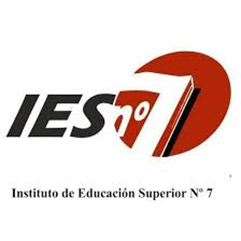 Profesorado: Artes Visuales con orientación en ProducciónEspacio Curricular: Producción en el Plano: Pintura IIICurso: 3 º añoDocente a cargo: Silvina Noguero Programa de examen 2021ContenidosLa pintura en relación aspectos formales. La pintura como lenguaje Sinestesia en las formas, el color y la textura.  Relaciones entre signo icónico y signo plástico. Tipologías formales: escorzo, fragmentación, metamorfosis. La pintura en el plano y su expansión en el espacio.En relación a los aspectos técnicos Procedimientos del arte contemporáneo. Posibilidades y variables que ofrecen los diversos soportes. Los materiales: preparación y exploración. La pintura con pintura. Pintura con materiales alternativos. Matérica, etc. La. Producción y contextualización de la Imagen Ruptura del espacio tradicional de la pintura: de la pintura al objeto y del objeto al concepto. La pintura coma imagen: fotografía, videos y los soportes tecnológicos intervención, instalación, performance. El cuerpo como soporte de la pintura. Recorrido y lectura de obras, movimientos y tendencias. Trabajos:El cuerpo expresa (análogos)Retrato(complementarios)Monocromía incorporando el cuero o un objeto.PopAbstract  painting.Pintura matérica Resignificación de una obra.